     AGENDA             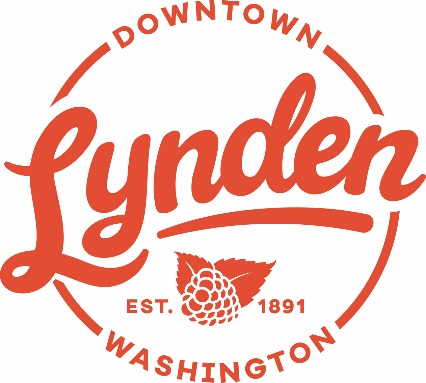                      Friday, Feb. 14, 2020 — DLBA Meeting            7:00 AM at              Muljat Realty Conference RoomAgendaWelcome – Introductions and comments  Review- Approval of previous meeting’s minutes- Board minutes for review- Financial report-- Christmas Lighting Chamber NewsUpcoming:- Second notice membership letters going out this week- Downtown benches soon to be powder coatedCity News and Update – Introducing Chief Steve Taylor, LPD7th Street Update– Mark SandalAssociation and Business News:  - Shelly Allen – web design business in addition to Bellingham Baby Co.- New Business – Rustlers Front Street Grill (Kevin Seutz), 24/7 Parcel (Jeremy, George)	Aim & Game – Mpact45- Spaces available – Former loc. of Meeple Manor and the space next to 24/7 Parcel, Central TaxNew Website Demo – David VosGeneral discussion/sharing 		 DLBA Communication Forums:Members Only Group – search Facebook groups for “members only Lynden DBA”Open Group – public - https://www.facebook.com/LyndenDBA?fref=ts&ref=br_tfDLBA Board Members: Deb McClure, Ken Stap, B.J. Westra, Tammy Yoder, Mary Compton, Jerry Blankers, Chuck Robinson, Vin Quinneville , Linda Van Diest2020 Members   (71 as of 2/10/20)24/7 ParcelAvenue BreadsBellingham Baby CompanyBlake Starkenburg (Vonstar Farms)Bookkeeping Solutions NWCanoe Street LLC- Dutch village mallCHS NorthwestCity HairColony House FurnitureCOASTCompass Point Survey LLCDeWagon WasserijDickson Medical ClinicDr. Geoffrey T. Tupper DDSDutch TreatEdward Jones InvestmentsE. J. building- W3 LLCElements HospitalityExceleration Driving SchoolFarmers Insurance First Reformed ChurchForge FitnessGroeneweg, Vree, & Co.Homeward DesignsInn at Lynden Forefront HospitalityJohn Kamrar, AttorneyJourney SalonJWR DesignK Engineers, Inc. Electrical Eng.KATZ! Coffee & Used BooksLynden's Barber ShopLynden Chamber of CommerceLynden Community CenterLynden Performing Arts/DVMLynden Pioneer MuseumUS Post Office - LyndenLynden Public LibraryLyndale GlassLynden Door Lynden Dutch BakeryLynden Family ChiropracticLynden Service CenterLynden Tribune & Print CompanyNatural Way ChiropracticNew York Life Insurance CompanyNicole L. Terpstra, AttorneyNorthwest Propane, LLCNorthwest Surveying & GPS, Inc.Originals by ChadOverflow TapsPeoples BankPrint Stop, Inc.Reichhardt & Ebe EngineeringRustlers Front Street GrillSmith Kosanke & Wright, PLLCSnapper Shuler Kenner InsuranceStarkenburg-Kroontje, Att.State Farm InsuranceStewart Tax and AccountingSyros Greek & Italian RestaurantTangled Threads Quilt Shop Inc.Telgenhoff & Oetgen P.S.US BankVan Loo's Auto ServiceVander Giessen NurseryVander Griend Lumber Co. Inc.Village Books/Paper DreamsWhatcom Land TitleWild and Wonder BoutiqueYoung Financial Services Zylstra Tire Center Inc.